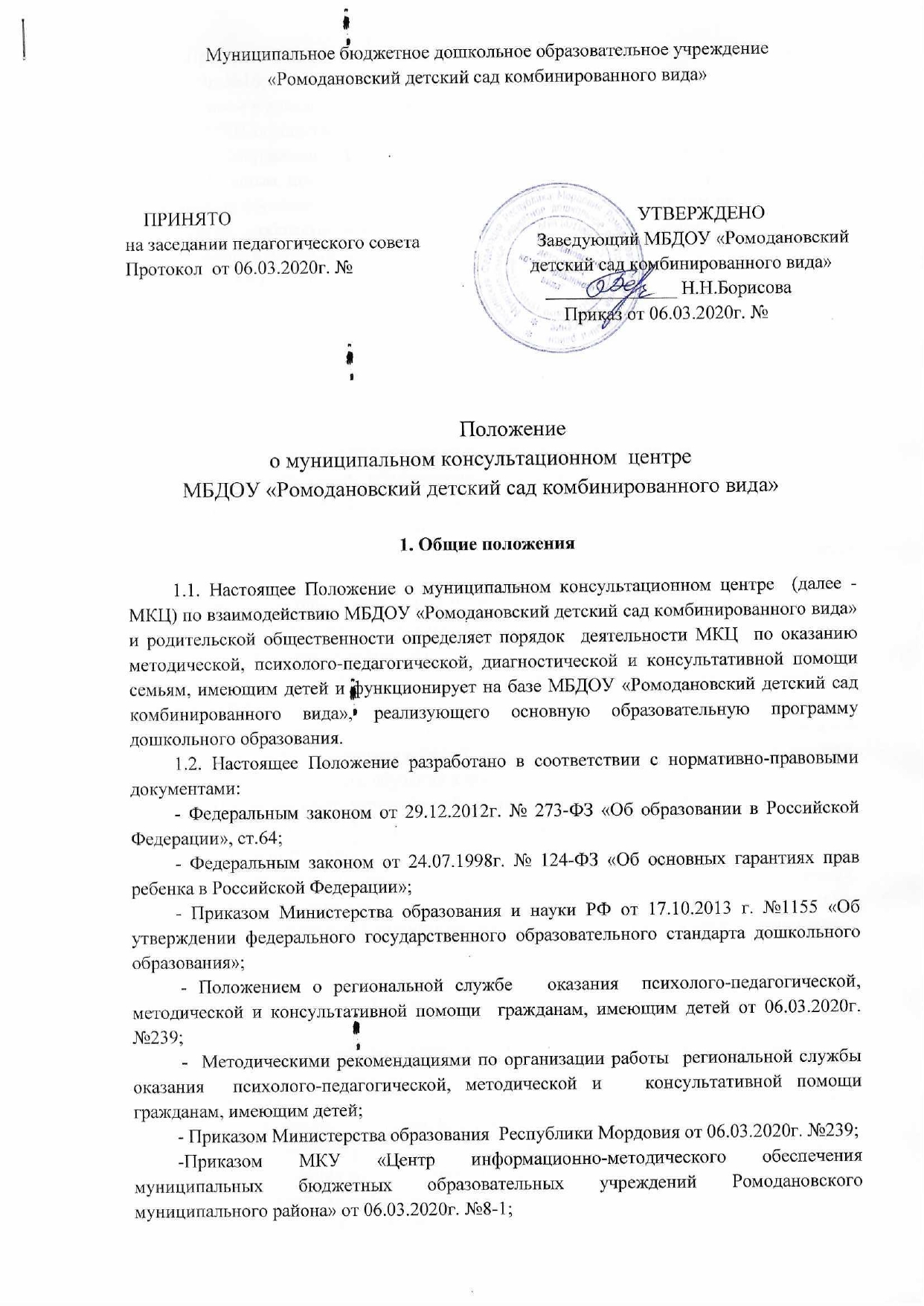 - Приказом МБДОУ «Ромодановский детский сад комбинированного вида» от 06.03.2020г. №16;- Уставом и локальными актами организации;1.3. МКЦ осуществляет взаимодействие с министерством образования Республики Мордовия, Мордовским региональным институтом образования, республиканским консультационным центром, органами местного самоуправления в сфере образования, дошкольными образовательными учреждениями различных форм (в том числе семейной), родительской общественностью и другими образовательными, медицинскими учреждениями и учреждениями культуры с целью привлечения кадрового потенциала данных организаций к работе в МКЦ.1.4. Целью создания МКЦ является повышение доступности и качества дошкольного образования через развитие вариативных форм дошкольного образования и совершенствование методической, психолого-педагогической, диагностической   и   консультативной   помощи   родителям,   обеспечивающих получение детьми дошкольное образование в форме семейного образования. 1.5. Задачи МКЦ:оказание консультативной помощи родителям (законным представителям) и детям, не посещающим дошкольное образовательное учреждение, для обеспечения равных стартовых возможностей при поступлении в общеобразовательные учреждения;оказание индивидуальной консультативной помощи родителям (законным представителям) по различным вопросам воспитания, обучения и развития детей дошкольного возраста;-	оказание содействия в социализации детей дошкольного возраста, не посещающих дошкольные образовательные учреждения;своевременное диагностирование проблем в развитии у детей раннего и дошкольного возраста с целью оказания им коррекционной медицинской, психологической и педагогической помощи;разработка индивидуальных рекомендаций по оказанию детям возможной методической, психолого-педагогической, диагностической и консультативной помощи, организация их специального обучения и воспитания в семье.Предоставление методической, психолого-педагогической, диагностической и консультативной помощи осуществляется на бесплатной основе в соответствии с законодательством Российской Федерации.Информация о предоставлении методической, психолого-педагогической, диагностической и консультативной помощи размещается на официальном сайте дошкольной образовательной организации или общеобразовательной организации (далее - организация).2. Основные функции Центра2.1. В рамках задачи по содействию в создании и функционировании на базе дошкольных и общеобразовательных организаций муниципальных консультационных центров по оказанию методической, психолого-педагогической, диагностической и консультативной помощи родителям, МКЦ осуществляет следующие функции:Информационная работа по популяризации вариативных форм получения дошкольного образования в Ромодановском муниципальном районе.Разработка методического обеспечения по созданию и функционированию на базе дошкольных и общеобразовательных организаций муниципальных консультационных центров по оказанию методической, психолого-педагогической, диагностической и консультативной помощи родителям, чьи дети не посещают детские сады, групп кратковременного пребывания, центров развития и др.2.1.3.	Оказание консультативной помощи руководству и сотрудникам дошкольных образовательных организаций по созданию и функционированию муниципальных консультационных центров по оказанию методической, психолого-педагогической, диагностической и консультативной помощи родителям,   чьи   дети   не  посещают  детские   сады,   групп  кратковременного пребывания, центров развития и других вариативных форм получения дошкольного образования.2.2.	В рамках задачи по организации взаимодействия дошкольных образовательных организаций, семейных детских садов и индивидуальных предпринимателей, оказывающих услуги по дошкольному образованию МКЦ осуществляет следующие функции:2.2.1. Участие в подготовке и проведении мероприятий, направленных на распространение опыта предоставления услуг по дошкольному образованию путем организации взаимодействия дошкольных образовательных организаций различных организационно-правовых форм, семейных детских садов и индивидуальных предпринимателей, оказывающих услуги по дошкольному образованию.2.2.2. Оказание консультативной помощи родительской общественности по вопросам реализации прав и обязанностей, которые имеют родители (законные представители) детей дошкольного возраста, обучающихся в дошкольных образовательных организациях различных организационно-правовых форм, семейных детских садах и у индивидуальных предпринимателей, оказывающих услуги по дошкольному образованию.2.3.	В рамках задачи по совершенствованию методической, психолого-педагогической, диагностической и консультативной помощи родителям, чьи дети получают дошкольное образование в форме семейного образования, МКЦ осуществляет следующие функции:2.3.1.	Изучение удовлетворенности родителей (законных представителей) качеством предоставления методической, психолого-педагогической, диагностической и консультативной помощи по обучению детей в форме семейного образования, а также в различных вариативных формах (в группах кратковременного пребывания, центрах развития и других вариативных формах получения дошкольного образования).Совершенствование и распространение методик, технологий воспитания и дошкольного образования детей в условиях семьи.Совершенствование и распространение методик, технологий воспитания и дошкольного образования детей в различных вариативных формах (в группах кратковременного пребывания, центрах развития, семейных детских садах, у индивидуальных предпринимателей, оказывающих услуги по дошкольному образованию и в других вариативных формах получения дошкольного образования).Консультирование родителей о возможностях получения методической, психолого-педагогической, диагностической и консультативной помощи по воспитанию детей дошкольного возраста.3. Основные участники взаимодействия МКЦОсновными участниками взаимодействия МКЦ являются:специалисты регионального консультационного центра;специалисты муниципальных органов управления образованием;родители (законные представители);- специалисты дошкольных образовательных и общеобразовательных организаций района ; специалисты районной психолого-медико педагогической комиссии;специалисты МКЦ.4. Организация деятельности МКЦ4.1. Методическая, психолого-педагогическая, диагностическая и консультативная помощь осуществляется через следующие формы деятельности:-	обучение - информирование родителей (законных представителей), направленное на предотвращение возникающих семейных проблем и формирование педагогической культуры родителей (законных представителей) с целью объединения требований к ребенку в воспитании со стороны всех членов семьи, формирование положительных взаимоотношений в семье;-	консультирование - информирование родителей о физиологических и психологических особенностях развития ребёнка, основных направлениях воспитательных воздействий, преодолений кризисных ситуаций.Консультации, тренинги, беседы, теоретические и практические семинары, лектории проводятся согласно графику, утвержденному руководителем консультационного центра по взаимодействию дошкольных образовательных организаций различных форм и родительской общественности.Учёт обращений родителей (законных представителей), воспитывающих детей дошкольного возраста на дому, за получением методической, психолого-педагогической, диагностической и консультативной помощи ведётся в журнале учёта обращений.Основанием для предоставления методической, психолого-педагогической, диагностической и консультативной помощи являются личные заявления родителей (законных представителей) в электронной или письменной форме, которые регистрируются в установленном порядке в день поступления специалистами МКЦ.Предоставление методической, психолого-педагогической, диагностической и консультативной помощи осуществляется в соответствии с индивидуальными графиками проведения мероприятий с детьми и их родителями (законными представителями) и фиксируется в журнале учёта.МКЦ проводит организационно-методические, информационно-аналитические и консультационные мероприятия для специалистов дошкольных образовательных организаций, на базе которых функционируют муниципальные консультационные центры.Формы предоставления методической, психолого-педагогической, диагностической и консультативной помощи определяются организацией.Условия создания и функционирования МКЦ5.1. МКЦ возглавляет руководитель дошкольной образовательной организации.5.2. Деятельность МКЦ осуществляется в помещениях дошкольной образовательной организации, отвечающим санитарно-гигиеническим требованиям и пожарной безопасности.Услуги, предоставляемые МКЦ, оказываются на бесплатной основе.Финансирование деятельности осуществляется за счет средств организации, на базе которой функционирует МКЦ, в пределах ассигнований, выделяемых по решению учредителя на эти цели.5.5. Режим работы МКЦ  согласно утвержденному руководителем графику работы.6. Перечень нормативной и правовой документации МКЦ6.1. Основной документацией, регулирующей деятельность МКЦ, являются:      - приказ о создании Муниципального консультационного центра на базе Муниципального бюджетного дошкольного образовательного учреждения «Ромодановский детский сад комбинированного вида»  (полное наименование организации).- положение о Муниципальном консультационном центре по взаимодействию дошкольных образовательных организаций различных форм и родительской общественности.       - план работы Муниципального консультационного центра по взаимодействию дошкольных образовательных организаций различных форм и родительской общественности.7. Организационно-функциональная структура МКЦ7.1. Организация предоставления консультативной помощи по вопросам взаимодействия дошкольных образовательных организаций различных форм и родительской общественности в МКЦ строится на основе интеграции деятельности различных специалистов образовательной организации.                                                                               7.2. К работе МКЦ привлекаются (с их согласия) работники дошкольных образовательных и общеобразовательных организаций муниципалитета таким образом, чтобы обеспечить организацию сотрудничества профильных специалистов по разработке и распространению методик, технологий воспитания и дошкольного образования детей в условиях семьи.8. Права, обязанности и ответственность МКЦ8.1. МКЦ в целях осуществления деятельности имеет право:-	самостоятельно принимать решения при выборе способов выполнения поставленных задач;-	получать от Регионального консультационного центра, органов управления
образованием, образовательных организаций информацию по вопросам, необходимым для решения поставленных задач;-	организовывать мероприятия с участием представителей Регионального консультационного центра, органов управления образованием, образовательных организаций, индивидуальных предпринимателей, родительской общественности;-	взаимодействовать с гражданами и организациями по вопросам деятельности МКЦ;-	в установленном порядке привлекать работников организации, а также специалистов иных организаций к выполнению отдельных работ МКЦ;-	использовать в своей работе технические средства и помещения организации.8.2.  МКЦ обязан:-	осуществлять свою деятельность в соответствии с действующим законодательством, Уставом и локальными нормативными актами дошкольной образовательной организации; - своевременно представлять отчет о деятельности МКЦ 8.3. Текущий контроль  соблюдения и исполнения настоящего Положения
осуществляется посредством процедур внутреннего и внешнего контроля.8.3.1. Внутренний контроль осуществляется руководителем МКЦ в виде оперативного контроля (по конкретному обращению заявителя, либо другого заинтересованного лица) и итогового контроля (отчет по итогам года и др.).8.3.2. Внешний контроль может осуществляться в следующих формах:-	проведение мониторинга основных показателей работы МКЦ по взаимодействию дошкольной образовательной организации и родительской общественности;-	анализ обращений и жалоб, которые могут поступить в муниципальные и региональные органы исполнительной власти, осуществляющие управление в сфере образования, от граждан по содержанию работы МКЦ.8.3.3. Ответственность за работу муниципального консультативного центра несёт руководитель организации.